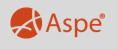 Firma:Soupis objektů s DPHSoupis objektů s DPHStavba: 01112018 - ODSTAVNÁ PLOCHA OA PRO ZŠ VRATISLAVICEStavba: 01112018 - ODSTAVNÁ PLOCHA OA PRO ZŠ VRATISLAVICEStavba: 01112018 - ODSTAVNÁ PLOCHA OA PRO ZŠ VRATISLAVICEVarianta: ZŘ - Základní řešeníVarianta: ZŘ - Základní řešeníVarianta: ZŘ - Základní řešeníOdbytová cena:2 470 990,50OC+DPH:2 989 898,51ObjektPopisOCDPHOC+DPH000VRN318 373,0066 858,33385 231,33101ODSTAVNÁ PLOCHA A CHODNÍK - NOVOSTAVBA1 804 633,50378 973,042 183 606,54102PŘÍSTUPOVÁ KOMUNIKACE - OPRAVA347 984,0073 076,64421 060,64Firma: Příloha k formuláři pro ocenění nabídkyStavba: 0111201801112018ODSTAVNÁ PLOCHA OA PRO ZŠ VRATISLAVICE000318 373,00Rozpočet:000000VRNPoř. čísloKód položkyVarianta: Název položkyMJMnožstvíCenaCenaPoř. čísloKód položkyVarianta: Název položkyMJMnožstvíJednotkováCelkem1234569100Všeobecné konstrukce a práce318 373,001014101POPLATKY ZA SKLÁDKUM3540,700390,00210 873,00z pol. 113185 + 11352 + 123837 + 132835 + 113725(225-18)+(9,1+7,2)+(330-40)+1+26,4=540,700 [A]202720POMOC PRÁCE ZŘÍZ NEBO ZAJIŠŤ REGULACI A OCHRANU DOPRAVYKPL1,00013 000,0013 000,00Položka obsahuje veškerá přechodná dopravní značení pro regulaci a ochranu dopravy v průběhu stavby.   
!!!!  POZOR obsahuje také zábrany ( oplocení ) proti vstupu dětí a ostatních chodců na stavbu !!!!!!!1=1,000 [A]302910OSTATNÍ POŽADAVKY - ZEMĚMĚŘIČSKÁ MĚŘENÍKPL1,00017 000,0017 000,00vytyčení stavby   - veškeré měření před a během výstavby1=1,000 [A]402911OSTATNÍ POŽADAVKY - GEODETICKÉ ZAMĚŘENÍKPL1,00012 500,0012 500,00Náklady na vyhotovení geodetického zaměření skutečného provedení díla  včetně jeho  předání objednateli v požadované formě a požadovaném počtu. - Geodetické zaměření skutečného provedení díla bude provedeno a ověřeno oprávněným zeměměřičským inženýrem a bude předáno objednateli 3x v tištěné a 1x v elektronické formě na CD (včetně inženýrských sítí). V zaměření budou vyznačeny hranice  stavby, označeny druhy povrchů (materiál, povrch, barva), snížené obruby, vpusti, poklopy, propustky, lampy, svislé dopravní značení, opěrné zdi,…1=1,000 [A]502944OSTAT POŽADAVKY - DOKUMENTACE SKUTEČ PROVEDENÍ V DIGIT FORMĚKPL1,00020 000,0020 000,00- DSPS  4* tištěnou + 1* digit ( 1*PDF + 1* DWG )1=1,000 [A]603170ZAŘÍZENÍ STAVENIŠTĚ - KOMUNIKACE A ZPEV PLOCHYKPL1,00025 000,0025 000,00Kompletní zařízení staveniště pro celou stavby a ODSTRANĚNÍ do 1 týdne po ukončení stavby . Položka zahrnuje např. náklady spojené se staveništními komunikacemi, oplocením  staveniště, vstupem a vjezdem na zařízení staveniště, staveništní přípojky vody, kanalizace, elektrické energie, zajištění dodávky elektrické energie, kancelářské plochy pro potřeby zhotovitele a zástupce investora, sociální zařízení, zajištění skladovacích ploch a prostor pro potřeby stavby. Komplexní ostrahu a zabezpečení staveniště. Monitoring vlivu stavby na okolní prostředí (hluk, prašnost, doprava, STATICKÁ STABILITA OKOLNÍCH BUDOV JE V SAMOSTATNÉ POLOŽCE ).Poplatky a náklady spojené se záborem veřejného prostranství a zabezpečení pracoviště. Poplatky a náklady za spotřebované energie, plyn a vodu atd. v době výstavby až do předání díla.  Zajištění údržby veřejných komunikací a komunikací pro pěší v průběhu celé stavby ZAJIŠTĚNÍ ČISTOTY OKOLNÍCH KOMUNIKACÍ BĚHEM STAVBY - DENNĚ  !  !  !  !  , včetně případné zimní údržby1=1,000 [A]703730POMOC PRÁCE ZAJIŠŤ NEBO ZŘÍZ OCHRANU INŽENÝRSKÝCH SÍTÍKPL1,00020 000,0020 000,00Ochrana a vytyčení stávajících IS  a to včetně veškerých poplatků    
Náklady na ztížené výkopy a manipulace v ochranných pásmech těchto sítí , dle přílohy E1=1,000 [A]Firma: Příloha k formuláři pro ocenění nabídkyStavba: 0111201801112018ODSTAVNÁ PLOCHA OA PRO ZŠ VRATISLAVICE1011 804 633,50Rozpočet:101101ODSTAVNÁ PLOCHA A CHODNÍK - NOVOSTAVBAPoř. čísloKód položkyVarianta: Název položkyMJMnožstvíCenaCenaPoř. čísloKód položkyVarianta: Název položkyMJMnožstvíJednotkováCelkem1234569101Zemní práce452 328,001112218ODSTRANĚNÍ PAŘEZŮ D DO 0,5M, ODVOZ DO 20KMKUS2,0005 000,0010 000,00budou odstraněny  2 pařezy smrku, vč vytržení kořenů.2=2,000 [A]2113185ODSTRANĚNÍ KRYTU ZPEVNĚNÝCH PLOCH Z DLAŽDIC, ODVOZ DO 8KMM3225,000500,00112 500,00odstranění stávající betonové dlažby ( 500,0m2) a to vč konstrukce v tl 450mm (225,0m3 ). Část dlažby bude odstraněna ručně a napaletována k dalšímu použití ( předpoklad 60% tj cca 300,0m2).   Odvoz do 1,0km do areálu TS 
Skládkovné v pol. 014.. v VRN500*0,45=225,000 [A]311352ODSTRANĚNÍ CHODNÍKOVÝCH A SILNIČNÍCH OBRUBNÍKŮ BETONOVÝCHM245,00085,0020 825,00Budou odsraněny stávající bet obruby ( 245,0m ) a odvezeny na skládku.245=245,000 [A]4123837ODKOP PRO SPOD STAVBU SILNIC A ŽELEZNIC TŘ. II, ODVOZ DO 16KMM3330,000615,00202 950,00V místě budoucí odstavné plochy bude proveden  odkop zemin  v ploše 600,0m2 v tl. 0,5m pro komunikaci a v ploše 100,0m2 v tl. 0,3m pro chodník  (zemina 330,0m3 )600*0,5+100*0,3=330,000 [A]512970ČIŠTĚNÍ KANALIZAČNÍCH ŠACHETKUS4,0001 500,006 000,003 kusy šachet dešťové kanalizace budou vyčištěny a opětovně výškově osazeny , poklopy budou nahrazeny novými pro zatížení D400. 1 kus drenážní šachtice bude obkopán , vyčištěn a opětovně výškově osazen, poklop bude nahrazen novým pro zatížení D400.3+1=4,000 [A]6132835HLOUBENÍ RÝH ŠÍŘ DO 2M PAŽ I NEPAŽ TŘ. II, ODVOZ DO 8KMM30,9601 050,001 008,00pro UV2*2*0,4*0,6=0,960 [A]717320ZEMNÍ KRAJNICE A DOSYPÁVKY BEZ ZHUTNĚNÍM340,000850,0034 000,00Stavbou poškozená plocha za obrubou,  bude urovnána z vykopaného materiálu ( 40,0m3)40=40,000 [A]817481ZÁSYP JAM A RÝH Z NAKUPOVANÝCH MATERIÁLŮM31,000625,00625,00Trouby budou obsypány z nakupovaného materiálu ( ŠP v mn. 0,5m3 a ŠD v mn. 0,5m3)0,5+0,5=1,000 [A]918010VŠEOBECNÉ ÚPRAVY ZASTAVĚNÉHO ÚZEMÍM2400,00057,0022 800,00Podél nově budované komunikace SO 101 bude upravena stávající travnatá plocha za obrubou v šíři 1,0-1,5m v celkové ploše 400,0 m2 . 
Plocha bude urovnána bez zhutnění ze stávající ornice. Poté bude plocha vertikulována s rozrovnáním, zkypřením a uvláčením ( sadovnické obdělání půdy 400,0m2). Po 20 denní pauze bude plocha  ošetřena Herbicidním přípravkem ( Roundap, nebo obdobný ), který se nechá 10 dní působit. Dále bude provedeno opětovné sadovnické obdělání plochy ornice a  provedeno osetí travním semenem ( hydrosev 400,0m2 ). Po ujmutí trávy bude trávník 1x posečen a ošetřen selektivním chemickým přípravkem proti dvouděložním plevelům (400,0m2 ). Dle vzrůstu trávy bude poté provedeno  2 sečení (400,0m2). 
Část plochy může být upravena vrstvou z Kačírku ( mezi obrubou a školu )400=400,000 [A]1018120ÚPRAVA PLÁNĚ SE ZHUTNĚNÍM V HORNINĚ TŘ. IIM21 220,00021,0025 620,001220=1 220,000 [A]1118242ZALOŽENÍ TRÁVNÍKU HYDROOSEVEM NA ORNICIM2400,00035,0014 000,00400=400,000 [A]12183512CHEMICKÉ ODPLEVELENÍ VÝBĚROVÉM2400,0005,002 000,00400=400,000 [A]2Základy59 400,001321461CSEPARAČNÍ GEOTEXTILIE DO 300G/M2M21 080,00055,0059 400,00Do položených obrub , bude položena geotextilie 300 g/m v mn. 1080,0m2  pro separaci čisté vrstvy1080=1 080,000 [A]4Vodorovné konstrukce243 100,0014466921ADLAŽBY VEGETAČNÍ Z BETONOVÝCH DLAŽDIC ŠEDÝCH TL 80MM DO LOŽE Z KAMM2374,000650,00243 100,00V místě odstavné plochy bude do obrub položena vrstva z ŠD fr. 0/32 v tl. 150mm viz výše, na kterou bude do kladecí vrstvy  fr. 4/8 v tl. 40mm položena vibrolisovaná betonová dlažba DRENÁŽNÍ  80/170/240 v barvě šedé ( 374,0m2),374=374,000 [A]5Komunikace805 353,001556330VOZOVKOVÉ VRSTVY ZE ŠTĚRKODRTIM3371,800860,00319 748,002Na upravenou zemní pláň, bude zřízena podkladní ŠD vrstva fr. 32/63 tl. 150 a 190mm ( 1200,0m2) 
V místě odstavné plochy bude do obrub položena vrstva z ŠD fr. 0/32 v tl. 150mm ( 1080,0m2) 
- Zkoušky statickou zátěžovou deskou – v rozsahu dle TP ,   součást dané vrstvy580*0,18+620*0,17+1080*0,15=371,800 [A]16572213SPOJOVACÍ POSTŘIK Z EMULZE DO 0,5KG/M2M2578,00025,0014 450,00spojovací postřik emulzní v mn 0,5kg/m2578=578,000 [A]17574A01ASFALTOVÝ BETON PRO OBRUSNÉ VRSTVY ACO 8M323,1208 500,00196 520,00obrusná vrstva z ACO 8+ tl. 40mm (578,0m2).578*0,04=23,120 [A]18574E06ASFALTOVÝ BETON PRO PODKLADNÍ VRSTVY ACP 16+, 16SM328,9007 450,00215 305,00vrstva ACP16+ (podkladní asfalt) v tl 50mm (578,0m2)578*0,05=28,900 [A]19577A2VÝSPRAVA TRHLIN ASFALTOVOU ZÁLIVKOU MODIFIKM35,000220,007 700,00Napojovací spáry , budou zaříznuty, opatřeny spojovacím můstkem a po položení profrézovány a opatřeny modifikovanou zálivkou (35,0m).35=35,000 [A]20582611KRYTY Z BETON DLAŽDIC SE ZÁMKEM ŠEDÝCH TL 60MM DO LOŽE Z KAMM248,000410,0019 680,00Na konstrukční vrstvu z ŠD fr. 0/32  , bude do kladecí vrstvy  fr. 4/8 v tl. 40mm položena vibrolisovaná betonová dlažba 200/100/60  v barvě šedé ( 48,0m2) ,  Příčný sklon bude 2% do vozovky ..48=48,000 [A]21582612KRYTY Z BETON DLAŽDIC SE ZÁMKEM ŠEDÝCH TL 80MM DO LOŽE Z KAMM254,000505,0027 270,00Na konstrukční vrstvu z ŠD fr. 0/32  , bude do kladecí vrstvy  fr. 4/8 v tl. 40mm položena vibrolisovaná betonová dlažba 200/100/80  v barvě šedé ( 54,0m2)  .  Příčný sklon bude 2% do vozovky ..54=54,000 [A]2258261AKRYTY Z BETON DLAŽDIC SE ZÁMKEM BAREV RELIÉF TL 60MM DO LOŽE Z KAMM26,000780,004 680,00Na konstrukční vrstvu z ŠD fr. 0/32  , bude do kladecí vrstvy  fr. 4/8 v tl. 40mm položena vibrolisovaná betonová dlažba  reliéfní kontrastní červené dlažby 200/100/60 ( 6,0m2)  .  Příčný sklon bude 2% do vozovky ..6=6,000 [A]8Potrubí42 000,002387433POTRUBÍ Z TRUB PLASTOVÝCH ODPADNÍCH DN DO 150MMM4,000350,001 400,00propojení bude provedeno z PVC DN150 v délce 2*2,0m a to včetně kolen a napojení.2+2=4,000 [A]2489712VPUSŤ KANALIZAČNÍ ULIČNÍ KOMPLETNÍ Z BETONOVÝCH DÍLCŮKUS2,00010 000,0020 000,00UV1 a UV22=2,000 [A]2589911OBETONOVÝ POKLOP D400KUS4,0003 250,0013 000,003 kusy šachet dešťové kanalizace budou vyčištěny a opětovně výškově osazeny , poklopy budou nahrazeny novými pro zatížení D400. 1 kus drenážní šachtice bude obkopán , vyčištěn a opětovně výškově osazen, poklop bude nahrazen novým pro zatížení D400.3+1=4,000 [A]2689921VÝŠKOVÁ ÚPRAVA POKLOPŮKUS4,0001 900,007 600,003 kusy šachet dešťové kanalizace budou vyčištěny a opětovně výškově osazeny , poklopy budou nahrazeny novými pro zatížení D400. 1 kus drenážní šachtice bude obkopán , vyčištěn a opětovně výškově osazen, poklop bude nahrazen novým pro zatížení D400.3+1=4,000 [A]9Ostatní konstrukce a práce202 452,5027914121DOPRAVNÍ ZNAČKY ZÁKLADNÍ VELIKOSTI OCELOVÉ FÓLIE TŘ 1 - DODÁVKA A MONTÁŽKUS1,0003 300,003 300,00DZ zachovává stávající režim zákazu vjezdu ( B1 ) s dodatkovou tabulkou Dopravní obsluze vjezd povolen ( E13 ), která bude změněna na MIMO DOPRAVNÍ OBSLUHY a ZAMĚSTNANCŮ ŠKOLY A ŠKOLKY1=1,000 [A]28915211VODOROVNÉ DOPRAVNÍ ZNAČENÍ PLASTEM HLADKÉ - DODÁVKA A POKLÁDKAM222,750650,0014 787,50VDZ   –         V10 b ( 0,125 )                    182,0m   (  22,75m2)182*0,125=22,750 [A]29917212ZÁHONOVÉ OBRUBY Z BETONOVÝCH OBRUBNÍKŮ ŠÍŘ 80MMM54,000290,0015 660,00Na upravenou zemní pláň, budou položeny do betonového lože  zahradní  obruby 80/250/1000 v množství 54,0m.54=54,000 [A]30917223SILNIČNÍ A CHODNÍKOVÉ OBRUBY Z BETONOVÝCH OBRUBNÍKŮ ŠÍŘ 100MMM354,000420,00148 680,00Na upravenou zemní pláň, budou položeny do betonového lože silniční obruby 100/250/1000 v množství 354,0m354=354,000 [A]31919112ŘEZÁNÍ ASFALTOVÉHO KRYTU VOZOVEK TL DO 100MMM35,000115,004 025,00Napojovací spáry , budou zaříznuty, opatřeny spojovacím můstkem a po položení profrézovány a opatřeny modifikovanou zálivkou (35,0m).35=35,000 [A]3296651ADEMONTÁŽ A OPĚTOVNÁ MONTÁŽ  ŽLABŮ Z DÍLCŮ  ŠTĚRBINOVÝCH ŠÍŘKY 100MMM6,0002 000,0012 000,00štěrbinový žlab ŠŽ  délky 6,0m s čistícímy kusy, budou vybourány a nově osazeny do nového umístění ( polohová změna o 2,0m),6=6,000 [A]3396687VYBOURÁNÍ ULIČNÍCH VPUSTÍ KOMPLETNÍCHKUS2,0002 000,004 000,00Stávající 2 kusy UV1 a UV22=2,000 [A]Firma: Příloha k formuláři pro ocenění nabídkyStavba: 0111201801112018ODSTAVNÁ PLOCHA OA PRO ZŠ VRATISLAVICE102347 984,00Rozpočet:102102PŘÍSTUPOVÁ KOMUNIKACE - OPRAVAPoř. čísloKód položkyVarianta: Název položkyMJMnožstvíCenaCenaPoř. čísloKód položkyVarianta: Název položkyMJMnožstvíJednotkováCelkem1234569101Zemní práce65 724,00111352ODSTRANĚNÍ CHODNÍKOVÝCH A SILNIČNÍCH OBRUBNÍKŮ BETONOVÝCHM192,00087,0016 704,00Na obou stranách budou vybourány a položeny nové silniční obruby 100*250*1000 ( 192,0m )192=192,000 [A]2113725FRÉZOVÁNÍ ZPEVNĚNÝCH PLOCH ASFALTOVÝCH, ODVOZ DO 8KMM326,4001 800,0047 520,00Komunikace ( 440,0m2), bude odfrézována v proměnné tl. 60mm440*0,06=26,400 [A]312980ČIŠTĚNÍ ULIČNÍCH VPUSTÍKUS1,0001 500,001 500,00Stávající * UV bude obkopána , vyčištěna a opětovně výškově osazena.1=1,000 [A]5Komunikace197 120,004572213SPOJOVACÍ POSTŘIK Z EMULZE DO 0,5KG/M2M2440,00023,0010 120,00Na očištěný povrch bude proveden spojovací postřik emulzní SP-E v množství 0,5kg/m2 a položena obrusná vrstva z ACO 8+ v tl. 50mm ( 440,m2).440=440,000 [A]5574A01ASFALTOVÝ BETON PRO OBRUSNÉ VRSTVY ACO 8M322,0008 500,00187 000,00Na očištěný povrch bude proveden spojovací postřik emulzní SP-E v množství 0,5kg/m2 a položena obrusná vrstva z ACO 8+ v tl. 50mm ( 440,m2).440*0,05=22,000 [A]8Potrubí1 500,00689922VÝŠKOVÁ ÚPRAVA MŘÍŽÍKUS1,0001 500,001 500,00Stávající * UV bude obkopána , vyčištěna a opětovně výškově osazena.1=1,000 [A]9Ostatní konstrukce a práce83 640,007917223SILNIČNÍ A CHODNÍKOVÉ OBRUBY Z BETONOVÝCH OBRUBNÍKŮ ŠÍŘ 100MMM192,000420,0080 640,00Na obou stranách budou vybourány a položeny nové silniční obruby 100*250*1000 ( 192,0m )192=192,000 [A]893811OČIŠTĚNÍ ASFALTOVÝCH VOZOVEK UMYTÍM VODOUM2600,0005,003 000,00600=600,000 [A]